Технологии сбережения и самосбережения здоровья- как один из основных аспектов деятельности педагога дополнительного образованияПедагог дополнительного образования: Говорин Н.А.Из названия понятно, что здоровьесберегающие технологии это методы, которые направлены на сохранение и укрепление здоровья детей,  педагогов. В этом статье я хочу затронуть вопросы здоровьесбережения у школьников и педагогов. Хотел сегодня представить вашему вниманию серьезную проблему заболевания позвоночника у педагогов и детей. И поговорить о том, как можно решить эту проблему. С началом учебного процесса нагрузки на позвоночник возрастают: дети вынуждены длительное время пребывать в статичной позе, носить портфель с учебниками. Дополнительным негативным фактором служит изменение психоэмоционального фона: новый коллектив и повышение социальной ответственности могут спровоцировать возникновение стрессовых ситуаций. Правильно организованная профилактика сколиоза у детей школьного возраста помогает предотвратить аномалии развития опорно-двигательного аппарата или значительно замедлить прогрессирование уже сформированной патологии. Спина только одного школьника из четырёх не вызывает у докторов никаких вопросов. Большинство же страдает нарушением осанки. Ведь 75 процентов учеников, по всей стране, страдают нарушением осанки, а каждый десятый школьник имеет диагноз "сколиоз", то есть, искривление. А потом дети становятся взрослыми и представляете картину, в каком состоянии находится позвоночник у взрослого человека.Статистика говорит о необходимости проведения активных профилактических мероприятий с целью уменьшения факторов риска. Профилактика заключается прежде всего в контроле осанки, правильном ношении рюкзака, подборе удобного письменного стола и парты, а также достаточной физической активности ребенка. Поэтому с детства надо прививать детям регулярно заниматься физкультурой и уделять внимание своему позвоночнику. А педагогам регулярно делать гимнастику, плавать в бассейне и 2 раза в год делать массаж.Что же происходит с позвоночниками наших детей? Сколиоз как один из видов искривления позвоночника является на сегодняшний день довольно распространенной проблемой, которая впоследствии будет встречаться еще чаще, констатируют врачи. А главной причиной все большей частоты, с которой наблюдается это заболевание, является урбанизация и гиподинамия уже в школьном возрасте, когда происходит активное формирование позвоночника. Именно в школьные годы формируется большая часть случаев сколиоза, часть из которых сохраняется на всю жизнь в неизменном виде, другая же – продолжает прогрессировать.В настоящее время в связи с улучшением качества диагностики, данный диагноз устанавливается чаще, даже в тех случаях, когда заболевание не проявляется явными клиническими симптомами и может быть не диагностировано при обычном осмотре.Общая статистика гласит, что сколиоз получил широкое распространение по всему миру. Меньшая частота встречаемости патологии наблюдается лишь у жителей стран третьего мира, в Африке и Азии, где большая часть населения не получает образования вовсе, либо же если оно ограничивается двумя-тремя классами.В таких случаях дети проводят меньше времени за партой и письменным столом, персональным компьютером и ноутбуком, а также больше двигаются. А именно гиподинамия и неправильная поза являются главными факторами формирования всех искривлений позвоночного столба, в том числе и сколиоза.У девочек заболевание встречается в 3-6 раз чаще, нежели у мальчиков, что связано и с большим распространением гиподинамии, и с более ответственным подходом к учебе. Тем не менее, врачи редко обнаруживают конкретные причины болезни, устанавливая диагноз идиопатического сколиоза, в других случаях заболевание может быть следствием врожденной аномалии или полученных травм.О чем говорит статистика?Статистика по заболеванию сколиозом у детей свидетельствует о том, что в среднем уровень заболеваемости остается стабильным, однако наблюдается тенденция к росту распространенности из-за дальнейшей урбанизации и ограничения физической активности детей. Статистика говорит о необходимости проведения активных профилактических мероприятий с целью уменьшения факторов риска. Профилактика заключается прежде всего в контроле осанки, правильном ношении рюкзака, подборе удобного письменного стола и парты, а также достаточной физической активности ребенка.Основные типы сколиоза. Врождённый – характеризуется внутриутробными нарушениями развития костей скелета, межпозвонковых дисков и хрящевой ткани. Приобретённый – формируется под влиянием неблагоприятных факторов и воздействий окружающей среды (травмы позвоночного столба, слабый мышечный корсет спины, постоянное нахождение позвоночника в неправильном положении и прочие причины).Врождённый сколиоз. Заболевание выявляется обычно у детей старше 7 лет. Среди всех врожденных видов сколиоза выделяют особую группу миелодисплазий, представляющих собой аномальное развитие пояснично-крестцового сегмента позвоночного столба.Приобретённые сколиозы. В медицинской практике встречается много различных видов приобретённых сколиозов, мы рассмотрим лишь наиболее известные из них. Рахитический. Для этого вида сколиоза характерно раннее развитие, поэтому наиболее часто его выявляют у детей школьного возраста. Деформационное изменение позвоночного столба находится на уровне 9-12 грудного позвонка.искривление позвоночного столба может быть как боковым, так и сагиттальным (лордоз или кифоз). Статический. Недуг развивается из-за травм позвоночника и тазовых костей, туберкулёза тазобедренного сустава, плоскостопия и прочих нарушений опорно-двигательной системы. Местом локализации статического сколиоза обычно является поясничный отдел позвоночного столба.Виды сколиоза позвоночника С — образный. Для него характерна одна дуга искривления. S — образный. Имеет две дуги искривления. Z — образный. Обладает тремя дугами искривления.Степени сколиоза 1 степень. Деформация позвоночного столба практически незаметна. Точный диагноз можно установить только рентгенологически, сделав снимки в нескольких проекциях. Характерный при этом для первой степени угол бокового отклонения составляет не более 10 градусов.2 степень. Деформационные изменения становятся визуально заметны. Наблюдается несимметричное расположение плеч и лопаток, возникает торсия позвонков (поворот вокруг вертикальной оси). На рентгенограмме угол отклонения от нормы не должен превышать отметку в 25 градусов.3 степень. Появляется выраженный рёберный горб, двигательная активность позвоночника сильно снижается. Рентгенологически деформационный угол не превышает 40 градусов. Клинические проявления данной патологии характеризуются сердечной и лёгочной недостаточности, одышкой при незначительных нагрузках, сильным потоотделением и слабостью.4 степень. На данном этапе болезни присутствует выраженная деформация позвонков, заметная даже у одетого человека. Угол бокового отклонения позвоночника для этой степени начинается с отметки в 50 градусов. Грудная клетка приобретает бочкообразную форму, визуально туловище выглядит более коротким, а конечности удлинёнными. Наблюдаются существенные изменения в работе многих внутренних органов, появляются отёки конечностей. Люди с таким сколиозом являются инвалидами, нуждающимися в постоянной помощи и уходе. 5 группа. В этой группе собраны все сколиозы, происхождение которых не изучено медициной. Их принято называть идиопатическими.
Чем опасен сколиоз для детского организма? Сколиоз – это патологическое искривление позвоночного столба, когда его ось перемещается в правую или левую сторону либо принимает S—образную форму. «Гуляющий» позвоночник становится причиной кислородного голодания мозга ребенка, проблем с сердечно-сосудистой системой, приводит к смещению внутренних органов. Школьники с нарушением осанки жалуются на постоянные головные боли, нарушение пищеварения, быстро переутомляются и могут хуже усваивать учебный материал по сравнению со сверстниками, у которых нет проблем с позвоночником.Причины развития сколиоза у школьниковВ среднем скелет формируется до семнадцати лет, точки активности приходятся на период между 6 и 7 годами, а также между 12 и 15. В период младшего школьного возраста детский организм особенно сильно подвержен сколиозу.Сколиоз у большинства школьников развивается по нескольким основным причинам:Гиподинамия или отсутствие активного образа жизни, когда ребенок основную часть своего времени проводит в сидячем положении. Современный типичный школьник, приходя из школы домой, не торопится на улицу погонять с друзьями в футбол. Его больше привлекает перспектива провести свободное время за компьютером или телевизором.Травма шейного отдела позвоночника, полученная во время родов.Регулярные занятия асимметричными видами спорта. Например, бадминтон, теннис, фехтование, стрельба из лука могут привести к смещению оси позвоночника, как и игра на некоторых музыкальных инструментах (виолончели, скрипке).Принципы профилактики сколиоза у детей школьного возрастаНе допустить искривления позвоночника у школьников помогает комплексное применение следующих мер:Ежедневное выполнение утренней гимнастики. По правилам зарядку следует начинать с кратковременного самомассажа спины и поясницы, чтобы разогреть и подготовить мышечные волокна к последующим нагрузкам. Только после этого можно начинать выполнять упражнения для профилактики сколиоза. Заканчивать гимнастику необходимо водными процедурами.Выполнение в течение дня небольших физкультурных разминок продолжительностью 5–6 мин. Если ребенок вынужден сидеть неподвижно более 15 минут, ему следует периодически менять положение ног, двигать ступнями в разные стороны.Правильная организация рабочего места ученика. Расстояние между партой и грудью школьника не должно превышать ширины ладони. Сиденье стула должно быть жестким, что помогает ученику держать спину прямой во время урока.Посещение бассейна дважды в неделю. Наиболее эффективным в профилактике сколиоза у школьников является плавание на спине.Систематическое выполнение упражнений, способствующих вытяжению позвоночника, например, чистый вис на турнике, при котором для ног нет опоры.В профилактике сколиоза гимнастика, включающая специальные компенсаторные упражнения, имеет большое значение. Выполнять ее можно в комплексе с утренней зарядкой или на протяжении дня:повиснуть на турнике и постараться подвести колени к груди;занять исходное положение стоя на коленях, после чего сначала сильно выгнуть спину, затем прогнуть ее.Занятия физкультурой помогают ребенку не только улучшить внешний вид, но и способствуют нормализации функционирования всех внутренних органов. Упражнения для профилактики сколиоза у детей направлены на укрепление всех типов мышц спины, в результате чего школьнику легче соблюдать правильную осанку.Научить детей как правильно поднимать тяжелые предметы.Рюкзак поднимать в 2 приема прямой спиной на парту затем на спину.Висы на перекладине надо делать 3-4 раза в неделю.1.Висы на низкой перекладине с согнутыми ногами от 20-30 секунд.2.Раскачивание туловищем вперед, назад с небольшой амплитудой до 20- 30 секунд.3.Поднятие согнутых ног в верх к груди по возможности.4.Скручивание туловищем вправо, влево с небольшой амплитудой до 10 раз.5.По возможности использовать рука ход.Комплекс упражнений для позвоночника школьников и педагогов. Комплекс рассчитан на 5-6минут. Упражнения можно делать в классе между уроками, на рабочем месте педагогом.1.Шейный отдел.2.Верхне-грудной отдел 7 позвонок (мертвая зона)3.Грудной отдел.4. Поясница. Шейный отдел:ИП Сидя на стуле, или стоя ноги на ширине плеч, голова ровно. Руки опущены. Голову вытягиваем вперед затем, назад ровно. Далее голову отводим назад, затем ровно. 10-15 раз.3 серии.ИП Сидя на стуле, или стоя ноги на ширине плеч, голова ровно. Руки опущены. Опускаем голову вниз, подбородок как можно ниже. Затем выравниваем и отклоняем голову назад, затылок стараться опускать ниже, далее в исходное положение.10-15 раз.3 серии.ИП Сидя на стуле, или стоя ноги на ширине плеч, голова ровно. Руки опущены. Повороты головы вправо, влево 10-15 раз 3 серии.ИП Сидя на стуле, или стоя ноги на ширине плеч, голова ровно. Руки опущены. Поднимаем и опускаем плечи вверх. 10-15 раз 3 серии. ИП Сидя на стуле, или стоя ноги на ширине плеч, голова ровно. Руки опущены. Наклоны головы вправо лево. 10-15 раз 3 серии.ИП Сидя на стуле, или стоя ноги на ширине плеч, голова ровно. Руки опущены. Наклоны головы вправо лево, но с помощью руки, левой рукой наклоняем голову к плечу удерживаем до5 секунд, затем в другую сторону наклоняем правой рукой удерживаем до 5 сек.5-10 раз 3 серии.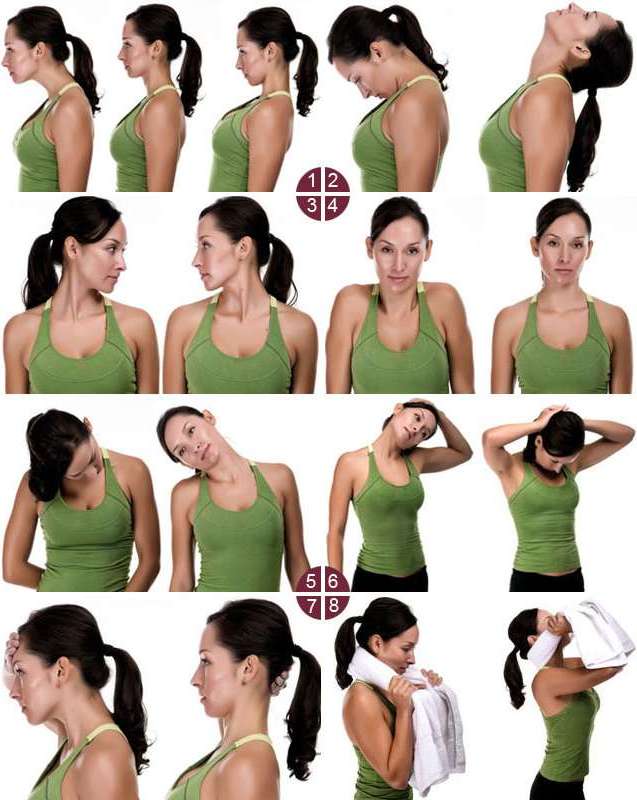 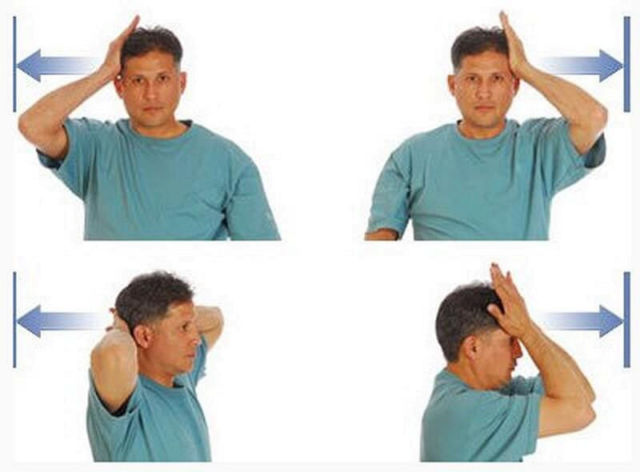 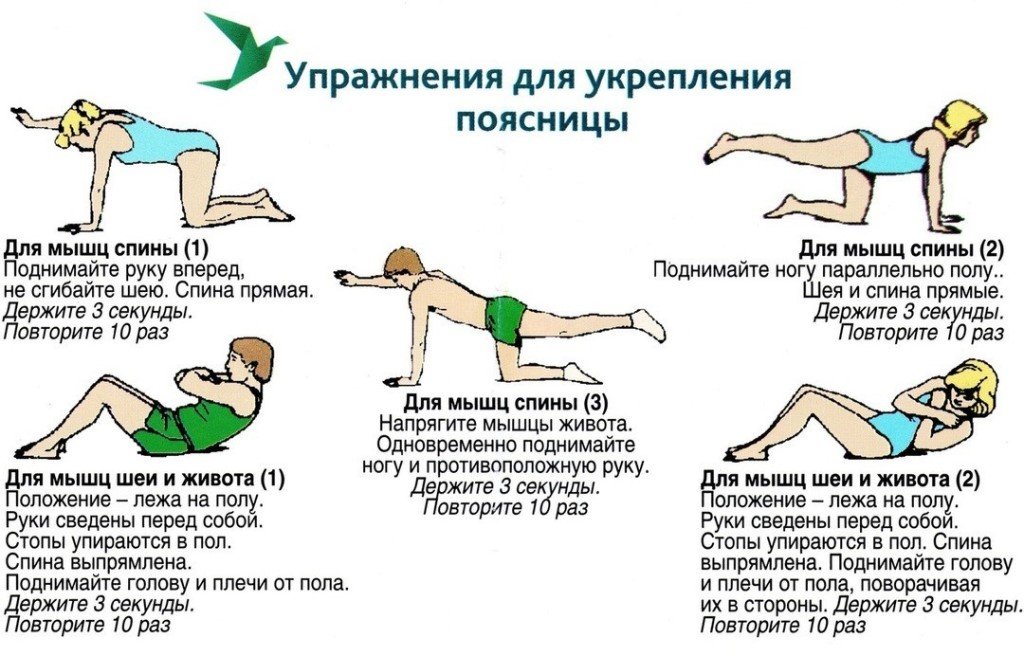 